                                			3-5 januari 2015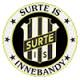 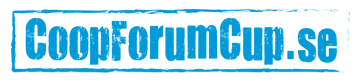 ORDNINGSREGLERRespekt för varandra!
Respektera beslut!
Ett gott uppförande både på plan och vid sidan om.
Samtliga spelare samlas varje morgon kl.07.30 för en promenad till frukosten.Alla måltider äts tillsammans med laget.Inget godis under gruppmatcher endast efter sista matchen alternativt efter maten.
Mellanmål som kexchoklad är Ok.
Det är förbjudet att använda skolans material i förläggningssalarna.Visa hänsyn till andra deltagare så att du inte stör andra utan vi får en god trivsel och anda under turneringen.Håll ordning på era matchkläder!Se till att hålla rent och snyggt i salarna och korridorerna.Använd papperskorgar och papperssäckar för skräp.Om någon skulle skada något så anmäl detta till ledarna.Var och en ansvarar för sina egna värdesaker själva.Varje kväll ska alla vara på rummet kl. 22.30Kl. 23.00 varje kväll ska det vara tyst och alla mobiler avstängdaVid sjukdom hämtar föräldrar.På skolan där vi bor råder totalförbud mot att medföra nötter i alla former.I Arena Skövde finns begränsat med omklädningsrum så vi får räkna med att dela med andra lag
Allt spel med boll och klubba är absolut förbjudet utanför hallarna, pga det finns sensorer som kan gå sönder och detta kan bli mycket kostsamt.All väntan på match sker i korridorerna utanför planen, ingen vistas vid planen under pågående matchVid upprepade tillsägelser blir man bänkad kommande match!SPELARE SOM EJ FÖLJER ORDNINGSFÖRESKRIFTERNA VARNAS AV LEDARNA, OM SPELARE EFTER DET FORTSÄTTER BRYTA ORDNINGSFÖRESKRIFTERNA SKICKAS SPELAREN HEM PÅ FÖRÄLDRARS BEKOSTNAD.Vi har läst, förstått och accepterat ordningsregler:Förälder:Telefon:Spelare:Telefon